Project dossier Samenwerken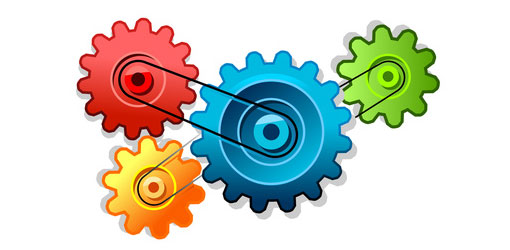 David Soff0903149TI1A25 Januari 2015InhoudsopgaveIndividueel processverslag	2Samenwerking en jouw individuele bijdrage aan het project	2Wat vind je jezelf waard in dit project en waarom?	2Beoordeling van je medestudenten	3Reflectieverslag	4Individueel processverslagDit bestaat uit een aantal vragen die ik heb beantwoord over project 2.Samenwerking en jouw individuele bijdrage aan het projectIk vond de samenwerking binnen de groep over het algemeen best goed gaan. Af en toe zouden er duidelijker en eerder afspraken gemaakt kunnen maken.

De afspraken die we op papier hadden staan waren best wel duidelijk. Ook vond ik het erg duidelijk wat er zou gebeuren als je je niet aan de afspraken zou houden. Bij een volgend project zou  ik een regel toevoegen over hoe extra afspraken worden ingepland. Dit gebeurde op dit moment vaak nog de avond van tevoren wat voor mij niet altijd even goed uit kwam.

Ik denk dat ik vaak voor de vrolijke noot heb gezord maar er ok voor heb gewaakt dat dit niet te vaak of te lang gebeurde. Tijdens conflicten ben ik rustig gebleven en heb ik geprobeerd het conflict op te lossen.Geef aan in een tabel wat per week jouw werkzaamheden zijn geweest en hoeveel tijd dat gekost heeft.Wat waren ergernissen tijdens dit project?Het feit dat Hugo zich ergerde aan het feit dat wij in de vakantie een aantal dingen hadden omgebouwd terwijl hij toen op vakantie was. Dit was vervelend omdat het in mijn ogen vreemd is om te verwachten dat jou taken tijdelijk worden overgenomen als je er met een goede reden niet bij kan zijn.Wat vind je jezelf waard in dit project en waarom?Ik denk een 7.5 want ik heb gedaan wat nodig was maar niet extreem veel extra. Dit is in verhouding met de projectgroep ongeveer gemiddeld denk ik.

Mijn positieve kwaliteiten binnen dit project zijn in mijn ogen dat ik kalm kan blijven tijdens een conflict en dat ik ook goed kan blijven presteren onder druk.

Mijn verbeterpunten binnen dit project zijn in mijn ogen: deadlines eerder beginnen, duidelijker communiceren en af en toe iets actiever zijn bij de geplande bijeenkomsten.Beoordeling van je medestudentenIn dit hoofdstuk zal ik een aantal vragen beantwoorden over mijn projectgenoten. Dit zijn:

Wat vind je elke individuele student waard uitgedrukt in een cijfer?
Wat vind je positieve kwaliteiten van elke student apart?
Wat vind je verbeterpunten van elke student apart?Roy : 8/10

+ Werkt hard, heeft vaak goede ideeen.
 - Kan soms iets te gefocust zijn en daarom prioriteiten uit het oog verliezenHugo : 7/10

+ Maakt opdrachten op tijd, is er op afgesproken momenten
 - Komt soms wat ongeinteresseerd over.Terry : 7.5/10

+ Werkt goed, houd de planning in de gaten
 - Laat soms weinig weten dat hij hard aan het werk isChinji : 7.5/10

+ Zorgt er voor dat er afspraken worden gemaakt
 - Is af en toe laat met het maken van afsprakenReflectieverslagHet begin van deze cursus was ik nog niet heel veel bezig met reflecteren. Nu ik dit heb geleerd tijdens de bijeenkomsten ben ik er achter gekomen dat ik een enorme uitsteller ben en conflicten het liefst vermijd. Hierdoor ben ik af en toe onbetrouwbaar of kan ik over komen alsof het mij niets kan schelen terwijl ik er dan wel een menig over heb.Uit een assertiviteitstest is gebleken dat ik toch wel assertief ben Dit betekent dat ik zowel met mijn eigen belangen rekening houd als met de belangen van een ander. Dit blijkt volgens mij ook uit mijn manier van feedback geven. Ik probeer dit namelijk netjes en beschaafd te doen maar ik geef het wel aan als mij iets dwars zit.Uit de roos van leary kwam dat ik enigzins leidingnemend ben. Dit betekend dat ik het niet erg vind om de leiding te nemen. Ik denk dat dit wel aardig klopt maar ik vind het persoonlijk prettiger om niet de algemene leider te zijn. Ik vind het voor mezelf prettiger om  meer in de expert rol te zitten. Dit zorgt voor mijn gevoel ook voor een soort van leiderschap alleen dan alleen op het gebied van techniek.Wat ik uiteindelijk mee ga nemen in mijn POP zijn de volgende dingen:Ik moet duidelijker communiceren. Op dit moment is het vaak zo dat ik erg laat laat weten dat ik ziek ben. Dit is erg vervelend voor mijn groepsgenoten en dit hebben ze dan ook aangegeven in het groepsevaluatiegesprek.